Team Strategy Time #4Action Planning for Transformational ChangeAt this point, your college team has completed a robust workforce assessment, reviewed and discussed ways in which credential maps might be improved, identified specific actions and set a timeline for creating credential maps for all programs, and evaluated program wage outcomes and employment opportunities for students in your service area. Your college team also had the opportunity to present a problem of practice to receive insights from peers and shared insights gleaned from concurrent sessions that were attended. These activities enabled your college to identify strengths, challenges, goals, and priorities for moving forward. This last Team Strategy Time provides an opportunity for your team to reflect on its learning from the Institute; think through options for the college’s strategic approach to designing and building inclusive, high-value talent pathways, and establish new or refined priorities for the work on campus. Your college team should discuss the next steps in this work, including: How to leverage business/industry partnerships to develop and refine program and credential mapsHow to embed student success post-completion goals relating to employment and earnings in long-term strategic plansHow to break down silos between non-credit and credit programs to ensure a seamless transition of students as they advance along their credential pathwaysAction Plan: Identify two to three goals for transforming your college so that it becomes more student centered, especially focusing on pathways to post-completion outcomes. Articulate these goals in your TSC Action Plan Document. Your team will have the opportunity to determine the actions, leadership, institutional collaboration, data (success metrics), and timeline necessary to achieve each goal. Your team will continue to refine and build on these goals at future Talent Strong Texas Pathways Institutes.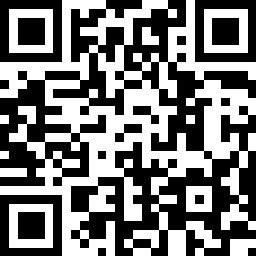 